Об отказе в предоставлении разрешения на условно разрешенный вид использования земельного участка и (или) объекта капитального строительстваВ соответствии со статьей 39 Градостроительного кодекса Российской Федерации, статьей 85 Земельного кодекса Российской Федерации, постановлением администрации Новоалександровского городского округа Ставропольского края от 27 октября 2020 г. № 1529 «Об утверждении административного регламента предоставления администрацией Новоалександровского городского округа Ставропольского края муниципальной услуги «Предоставление разрешения на условно разрешенный вид использования земельного участка и (или) объекта капитального строительства», учитывая рекомендации комиссии по организации и проведению публичных слушаний по вопросам градостроительной деятельности Новоалександровского городского округа Ставропольского края и результаты публичных слушаний (протокол публичных слушаний от 21 сентября 2022 года, заключение о результатах публичных слушаний), администрация Новоалександровского городского округа Ставропольского краяПОСТАНОВЛЯЕТ:1. Отказать в предоставлении Сухинину Геннадию Александровичу разрешения на условно разрешенный вид использования «Магазины» (код 4.4) в отношении земельного участка из земель населенных пунктов, площадью 1799 кв. м., разрешенным использованием «Для ведения личного подсобного хозяйства» (данный земельный участок полностью расположен в границах зоны с реестровым номером 26:04-6.119 от 23.09.2016), с кадастровым номером 26:04:171002:389, расположенного по адресу: Российская Федерация, Ставропольский край, Новоалександровский городской округ, город Новоалександровск, улица Маршала Жукова, земельный участок 22.2. Контроль за исполнением настоящего постановления возложить на заместителя главы администрации Новоалександровского городского округа Ставропольского края Соболева А.А.3. Настоящее постановление вступает в силу со дня его подписания, и подлежит опубликованию в газете «Новоалександровский вестник» и размещению на официальном портале Новоалександровского городского округа Ставропольского края в информационно – телекоммуникационной сети «Интернет».Исполняющий обязанности главы администрации Новоалександровского городского округа Ставропольского края,заместитель главы администрацииНовоалександровского городского округаСтавропольского края                                                                    С.А. Волочек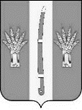 АДМИНИСТРАЦИЯ НОВОАЛЕКСАНДРОВСКОГО ГОРОДСКОГО ОКРУГА СТАВРОПОЛЬСКОГО КРАЯАДМИНИСТРАЦИЯ НОВОАЛЕКСАНДРОВСКОГО ГОРОДСКОГО ОКРУГА СТАВРОПОЛЬСКОГО КРАЯАДМИНИСТРАЦИЯ НОВОАЛЕКСАНДРОВСКОГО ГОРОДСКОГО ОКРУГА СТАВРОПОЛЬСКОГО КРАЯПОСТАНОВЛЕНИЕ27 сентября 2022 г.г. Новоалександровск№ 1233